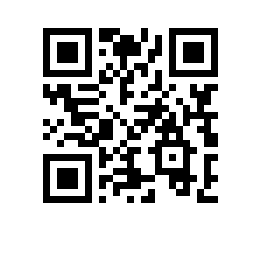 О прикреплении к НИУ ВШЭ для подготовки диссертации на соискание ученой степени кандидата наук без освоения программы подготовки научных и научно-педагогических кадров в аспирантуреПРИКАЗЫВАЮ:1. Прикрепить Бернацкого Михаила Михайловича к НИУ ВШЭ для подготовки диссертации на соискание ученой степени кандидата филологических наук без освоения программы подготовки научных и научно-педагогических кадров в аспирантуре по научной специальности 5.9.2 Литература народов мира к школе филологических наук на 1 год с 24.05.2023 г. по 24.05.2024 г.2. Утвердить Виноградова А.Ю., д.ф.н., профессора школы исторических наук научным руководителем Бернацкого Михаила Михайловича.3. Утвердить тему диссертации Бернацкого Михаила Михайловича: «Рукописная традиция и литературный контекст греческих подделок в конфессиональной полемике Западной Европы XVI в.: казус Константина Палеокаппы», (“Manuscript Tradition and Literary Context of the Greek Forgeries in the Confessional Controversy in Western Europe in the 16th century: The Casus of Constantine Paleocappa”).Основание: заявление Бернацкого М.М., протокол заседания комиссии по рассмотрению вопросов прикрепления от 18.05.2023 г. № 2.Проректор 										С.Ю. Рощин